 Ο Δήμος Κισσάμου ανακοινώνει την έναρξη των εγγραφών και επανεγγραφών στους Δημοτικούς Παιδικούς Σταθμούς  για το σχολικό έτος 2022-2023 που θα διαρκέσουν από:Παρασκευή 20 Μαΐου έως και την Παρασκευή 17 Ιουνίου 2022.Δικαίωμα αίτησης έχουν τα παιδιά που θα έχουν συμπληρώσει ταΔΥΟΜΙΣΙ (2,5) ΧΡΟΝΙΑ  ΕΩΣ ΚΑΙ ΤΙΣ 30 ΣΕΠΤΕΜΒΡΙΟΥ 2022.(Ημερομηνία γέννησης έως  30-3-2020)Απαραίτητα δικαιολογητικά:1.  Αίτηση εγγραφής ή επανεγγραφής.  Στο ίδιο έντυπο περιλαμβάνονται και οι τρεις Σταθμοί.2.  Πιστοποιητικό οικογενειακής κατάστασης3.  Βεβαίωση εργασίας γονέων (υπαλλήλων, ελεύθερων επαγγελματιών, αγροτών, απασχολούμενων σε οικογενειακή επιχείρηση ν. 4075/2012) ή βεβαίωση ανεργίας κατά περίπτωση4.  Ατομικό δελτίο υγείας υπογεγραμμένο από παιδίατρο και αντίγραφο βιβλιαρίου εμβολίων. 5.  Για την εγγραφή παιδιών αλλοδαπών γονέων ζητείται και άδεια μόνιμης παραμονής στη χώρα, όπως αποδεικνύεται από τις ισχύουσες διατάξεις.6.  Ε1 2020 γονέων7.  Υπεύθυνη δήλωση του γονέα/κηδεμόνα ότι αποδέχεται τον Πρότυπο Κανονισμό Λειτουργίας Δημοτικών Παιδικών και Βρεφονηπιακών Σταθμών, όπως δημοσιεύθηκε στο ΦΕΚ 4249/Β’/05-12-2017.7.  Άλλα δικαιολογητικά, κατά περίπτωση πχ αναπηρίας, ιδιότητα φοιτητή, στρατευμένου κλπΗ αίτηση και τα λοιπά έντυπα είναι αναρτημένα  στο site του Δήμου Κισσάμου  www.kissamos.gr . Επίσης είναι δυνατή η παραλαβή και από τους παιδικούς σταθμούς  του Δήμου Κισσάμου.  Στην αίτηση αυτή, μπορούν να δηλωθούν ΚΑΙ οι τρείς σταθμοί με  σειρά προτεραιότητας βάσει προτίμησης.Για διευκόλυνση των ενδιαφερομένων,  η αίτηση με τα δικαιολογητικά θα αποστέλλονται ηλεκτρονικά στο mail του γραφείου Κοινωνικής Προστασίας του Δήμου Κισσάμου:    koinpaideia@gmail.comήθα κατατίθενται σε έναν από τους τρεις παιδικούς σταθμούς  Κισσάμου, Γραμβούσης ή Πλατάνου. (είναι περιττή η κατάθεση περισσοτέρων αιτήσεων καθώς δυσκολεύει την διαδικασία.)Πληροφορίες: στους κατά τόπους Παιδικούς Σταθμούς καθημερινά από 09.00-13.00Παιδικός Σταθμός Κισσάμου:       2822022290Παιδικός Σταθμός Πλατάνου:      2822041378Παιδικός Σταθμός Γραμβούσης: 2822022755Ο εντεταλμένος σύμβουλος για την Λειτουργία των Βρεφονηπιακών Σταθμών Δήμου Κισσάμου.ΤΟΥΛΟΥΠΑΚΗΣ ΘΕΟΔΩΡΟΣ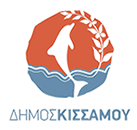 ΕΛΛΗΝΙΚΗ ΔΗΜΟΚΡΑΤΙΑ                                Κίσσαμος, 17/05/2022ΝΟΜΟΣ ΧΑΝΙΩΝ        Αρ. Πρωτ.:  4061         ΔΗΜΟΣ ΚΙΣΑΜΟΥΓραφείο Κοινωνικής ΠροστασίαςΕΓΓΡΑΦΕΣ – ΕΠΑΝΕΓΓΡΑΦΕΣ ΣΤΟΥΣ ΔΗΜΟΤΙΚΟΥΣ ΠΑΙΔΙΚΟΥΣ ΣΤΑΘΜΟΥΣΤαχ. Δ/νση: Πολεμιστών   1941, 73400ΤΟΥ ΔΗΜΟΥ ΚΙΣΣΑΜΟΥ ΓΙΑ ΤΟ ΣΧΟΛΙΚΟ ΕΤΟΣ 2022-2023Τηλ: 28223-40239,e-mail: mkoufaki@kissamos.gr